ส่วนที่ 3 : แบบรายงานผลการดำเนินแผนงาน/โครงการ/กิจกรรม ที่ได้รับงบประมาณสนับสนุนจากกองทุนหลักประกันสุขภาพ (สำหรับผู้เสนอแผนงาน/โครงการ/กิจกรรม ลงรายละเอียดเมื่อเสร็จสิ้นการดำเนินงาน)ชื่อแผนงาน/โครงการพัฒนาระบบบริหารจัดการกองทุนหลักประกันสุขภาพเทศบาลเมืองสะเตงนอก   ประจำปีงบประมาณ 25661. ผลการดำเนินงาน ด้วยกองทุนหลักประกันสุขภาพเทศบาลเมืองสะเตงนอก ได้รับงบประมาณจากสำนักงานหลักประกันสุขภาพแห่งชาติ เฉลี่ย 45 บาท / หัวประชาชนทั้งหมดในพื้นที่ และเทศบาลเมืองสะเตงนอก ได้ให้เงินอุดหนุน ร้อยละ 50 ของงบประมาณที่ได้รับการจัดสรรจากสำนักงานหลักประกันสุขภาพแห่งชาติ เขต 12 สงขลา ซึ่งในปีงบประมาณ 2566 มีโครงการประจำปีเกี่ยวกับสุขภาพ 5 กิจกรรม   คือ 1.กิจกรรมสนับสนุนและส่งเสริมและจัดการบริการสาธารณสุข 2.กิจกรรมสนับสนุนให้กลุ่มหรือองค์กรประชาชนหรือหน่วยงานอื่น 3.กิจกรรมสนับสนุนและส่งเสริมกิจกรรมการสร้างเสริมสุขภาพ การป้องกันโรค การฟื้นฟูสมรรถภาพและการรักษาพยาบาลระดับปฐมภูมิเชิงรุก 4.กิจกรรมสนับสนุนค่าใช้จ่ายในการบริหารหรือพัฒนากองทุน 5.กิจกรรมกรณีเกิดโรคระบาดหรือภัยพิบัติในพื้นที่ การจัดทำโครงการทั้ง 5 กิจกรรม ยึดถือปฏิบัติตามคู่มือปฏิบัติงานกองทุนหลักประกันสุขภาพในระดับท้องถิ่นหรือพื้นที่ และแนวทางการดำเนินงานกองทุนหลักประกันสุขภาพในระดับท้องถิ่น จึงได้ดำเนินโครงการพัฒนาระบบบริหารจัดการกองทุนหลักประกันสุขภาพเมืองสะเตงนอก ประจำปีงบประมาณ 2566  วัตถุประสงค์เพื่อให้การบริหารงานกองทุนฯ ดำเนินการเป็นไปด้วยความเรียบร้อย และมีประสิทธิภาพเกิดประโยชน์แก่กองทุนมากที่สุด	จากการดำเนินงานในปีงบประมาณ 2566 กองทุนสามารถบริหารจัดการและดำเนินกิจกรรมต่างๆของกองทุนฯได้อย่างมีประสิทธิภาพ สามารถจัดประชุมพิจารณาโครงการให้เป็นไปตามแผนงาน และมีทรัพยากรเพียงพอในการบริหารจัดการกองทุนหลักประกันสุขภาพเทศบาลเมืองสะเตงนอก แต่มีบางกิจกรรมที่ไม่ได้ดำเนินการ  เนื่องจากความไม่พร้อมของเวลาและสถานที่2. ผลสัมฤทธิ์ตามวัตถุประสงค์/ตัวชี้วัด2.1 การบรรลุตามวัตถุประสงค์	 บรรลุตามวัตถุประสงค์ ดังนี้ด้านปริมาณ	-กองทุนมีการจัดประชุมคณะกรรมการครบตามแผนงานที่กำหนดร้อยละ 100	-มีการเบิกจ่ายงบประมาณอุดหนุนให้หน่วยงานรับทุนร้อยละ 81 ด้านคุณภาพ 	-กองทุนสามารถบริหารจัดการการดำเนินของกองทุนได้อย่างมีประสิทธิภาพ  ไม่บรรลุตามวัตถุประสงค์  เพราะ...................................................................2.2 จำนวนผู้เข้าร่วมใน แผนงาน/โครงการ/กิจกรรม  ประชาชนในเขตตำบลสะเตงนอกทั้ง 13 หมู่บ้าน3. การเบิกจ่ายงบประมาณ	งบประมาณที่ได้รับการอนุมัติ	...................473,260.......... บาท	งบประมาณเบิกจ่ายจริง 		.................. 266,860.......... บาท   	งบประมาณเหลือส่งคืนกองทุนฯ	...................206,400........... บาท   4. ปัญหา/อุปสรรคในการดำเนินงาน	 ไม่มี	 มี	ปัญหา/อุปสรรค (ระบุ)  ไม่มี	แนวทางการแก้ไข (ระบุ) ไม่มี 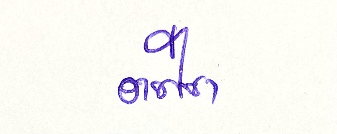                        ลงชื่อ                      ผู้รายงาน                          ( นางสาวอาฟีซา  การี )                         พยาบาลวิชาชีพชำนาญการ                           วันที่ 30 ตุลาคม 2566